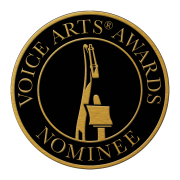 2017 Voice Arts® Awards Nominees Outstanding National Commercial - TV or Web, Best VoiceoverOutstanding National Commercial - TV or Web, Best VoiceoverVoice Actor:Mia BankstonTitle:Pantene Gold SeriesVoice Actors:Andy Barnett, Michael SchwalbeTitle:Wendy's Double Stack 4 for $4 - Howler MonkeysVoice Actor:Jim ConroyTitle:Ad Council- Feed the Pig- “Two Dollar Bills”Voice Actor:Jas PatrickTitle:Nothing protects you like Gore-Tex® productsVoice Actor:Sky SoleilTitle:Panama - AnthemOutstanding Promo Campaign - TV or Web, Best VoiceoverOutstanding Promo Campaign - TV or Web, Best VoiceoverVoice Actor:Debbe HirataTitle:Claws - A TNT Original SeriesVoice Actor:Toy HolmesTitle:Being Mary JaneVoice Actor:Julia KnippenTitle:Lifetime - "Knocked Up!"Voice Actor:Thembisa S. MshakaTitle:Homicide for the HolidaysVoice Actor:Jeff WilburnTitle:NBA on TNTOutstanding National Commercial Campaign - TV or Web, Best VoiceoverOutstanding National Commercial Campaign - TV or Web, Best VoiceoverVoice Actors:Lori Alan, Brandon Paul EellsTitle:ValsparVoice Actor:Chris FriesTitle:Brooklyn Nine-NineVoice Actor:Mike BrangTitle:ChaseVoice Actor:J.J. JurgensTitle:WestinVoice Actor:Dian PerryTitle:Motorola #ShatteredStoriesVoice Actor:Jillian RandalTitle:McCormick Herb GrindersOutstanding Video Game Character, Best VoiceoverOutstanding Video Game Character, Best VoiceoverVoice Actor:J. Michael CollinsTitle:Conrad: Immortal Love 2, The Price of a MiracleVoice Actor:Brandon Paul EellsTitle:Guardians of the Galaxy: The Telltale Series - Drax the DestroyerVoice Actor:Marc GraueTitle:Rachet & ClankVoice Actor:Cristina MiliziaTitle:Shiness The Lightening KingdomVoice Actor:Amanda SellersTitle:SkyForge/AkonitaOutstanding TV Animation, Best VoiceoverOutstanding TV Animation, Best VoiceoverVoice Actor:Kevin GlikmannTitle:Get Blake! Season 2Voice Actor:Christian LanzTitle:"Chancellor Esteban" Elena of AvalorVoice Actor:Mike PongraczTitle:The InsectiblesVoice Actor:Steph Lynn RobinsonTitle:Cirque-Du-Soleil: Luna PetuniaVoice Actor:Steph Lynn RobinsonTitle:FreaktownOutstanding Promo Demo Reel, Best Voiceover Outstanding Promo Demo Reel, Best Voiceover Voice Actor:Andy BarnettVoice Actor:Mike BrangVoice Actor:Bob GlavinVoice Actor:AJ McKayVoice Actor:Armen TaylorOutstanding Animation/Gaming Demo Reel, Best VoiceoverOutstanding Animation/Gaming Demo Reel, Best VoiceoverVoice Actor:Reba BuhrVoice Actor:Katie FlammanVoice Actor:Marc GraueVoice Actor:Michael SchwalbeVoice Actor:Scott SmithVoice Actor:Armen TaylorOutstanding Narration - TV, Digital or Film, Best VoiceoverOutstanding Narration - TV, Digital or Film, Best VoiceoverVoice Actor:Robert ClotworthyTitle:Ancient AliensVoice Actor:Robert ClotworthyTitle:Ancient AliensVoice Actor:Melissa ExelberthTitle:BKW - The Home of EnergyVoice Actor:Chris FriesTitle:Sniper: Into The Kill ZoneVoice Actor:Harriet LambTitle:PayPal - If You Can Dream ItVoice Actor:Dude WalkerTitle:TravelierOutstanding Local Commercial - TV or Web, Best Voiceover Outstanding Local Commercial - TV or Web, Best Voiceover Voice Actor:Mukti GarceauTitle:Cirque du Soleil "La Nouba"Voice Actor:Tony PasqualeTitle:ATB FinancialVoice Actor:Kabir SinghTitle:Lecom University TVVoice Actor:Michelle SundholmTitle:Chevy CruzeVoice Actor:Stephanie K. ThomasTitle:Sweet Home Alabama BeachesOutstanding Local TV Promo, Best VoiceoverOutstanding Local TV Promo, Best VoiceoverVoice Actor:Mike BrangTitle:KABC - In ShowVoice Actor:Mike BrangTitle:KVVU - More AccessVoice Actor:Mike BrangTitle:WISN - BacheloretteVoice Actor:Diriki MackTitle:KHOU11 NEWSVoice Actor:Natalie RoersTitle:Iron Man Iron WillOutstanding Radio Commercial, Best Voiceover Outstanding Radio Commercial, Best Voiceover Voice Actor:Mike BrangTitle:McDonaldsVoice Actors:J. Michael Collins, Cristina MiliziaTitle:McDonald's Workplace HeroVoice Actors:J. Michael Collins, Jas PatrickTitle:Proper ClothVoice Actor:Ellen DubinTitle:Rexall One Walk to Conquer CancerVoice Actor:Thembisa S. MshakaTitle:WNBA Go Time :30Outstanding Radio Promo, Best VoiceoverOutstanding Radio Promo, Best VoiceoverVoice Actor:Toy HolmesTitle:RebelVoice Actor:J. Michael CollinsTitle:Great Moments in American Oratory-Huffington PostVoice Actor:Christian LanzTitle:FOX Network "Star" Promo - SpanishVoice Actor:Diriki MackTitle:KHOU11 News/Drug TestVoice Actor:Diriki MackTitle:KHOU11 News/Background CheckVoice Actor:Jeff WilburnTitle:Shots Fired FOXOutstanding Movie Trailer, Best VoiceoverOutstanding Movie Trailer, Best VoiceoverVoice Actor:Steven HobéTitle:Astronaut - Lost in MindVoice Actor:Rodd HoustonTitle:The H8ful EightVoice Actor:Jeff WilburnTitle:MoonlightOutstanding Motion Picture Animation, Best VoiceoverOutstanding Motion Picture Animation, Best VoiceoverVoice Actor:Cristela AlonzoTitle:Cars 3Voice Actor:Owen WilsonTitle:Cars 3Voice Actors:Owen Wilson, Cristela Alonzo, Chris Cooper, Nathan Fillion, Larry the Cable Guy, Armie Hammer, Lea DeLaria, Kerry Washington, Margo Martindale, Isiah Whitlock, Jr., Bob Peterson, John Ratzenberger, Lloyd Sherr, Paul Newman, Cheech Marin, Katherine HelmondTitle:Cars 3Outstanding Consumer Sales Video, Best VoiceoverOutstanding Consumer Sales Video, Best VoiceoverVoice Actor:J. Michael CollinsTitle:Dump the TrumpVoice Actor:Julia KnippenTitle:NRG Community SolarVoice Actor:Tony PasqualeTitle:Elite MotorsVoice Actor:Jas PatrickTitle:Jordan... A Timeless Love...Voice Actor:Dian PerryTitle:Motorola #ShatteredStoriesOutstanding E-Learning, Best VoiceoverOutstanding E-Learning, Best VoiceoverVoice Actor:Lorraine AnsellTitle:Swiss Post VRVoice Actor:J. Michael CollinsTitle:McKesson Dante SeriesVoice Actors:Jenn Henry, J. Michael CollinsTitle:Reading MateVoice Actor:Rachael NaylorTitle:Emma's Diary - Baby sterilisationVoice Actor:Maria PendolinoTitle:How To Use A Female CondomOutstanding Commerical Demo Reel, Best VoiceoverOutstanding Commerical Demo Reel, Best VoiceoverVoice Actor:Nadia AhernVoice Actor:Bob GlavinVoice Actor:Jules HartleyVoice Actor:Catherine HunterVoice Actor:Dennis KleinmanVoice Actor:John MaloneVoice Actor:Alexis NicholsVoice Actor:Tony PasqualeVoice Actor:Amanda SellersVoice Actor:Beth StewartOutstanding Narration Demo Reel, Best Voiceover Outstanding Narration Demo Reel, Best Voiceover Voice Actor:Anne GanguzzaVoice Actor:Jodi KrangleVoice Actor:Elliott LoweVoice Actor:Cristina MiliziaVoice Actor:Jas PatrickVoice Actor:Marisha TaperaOutstanding PodcastsOutstanding PodcastsVoice Actor:Kay BessTitle:The B-Hive Podcast: Women In VoiceoverVoice Actors:Chuck Duran, Stacey J AswadTitle:VO Buzz WeeklyVoice Actor:Mike LenzTitle:The Mike Lenz VO Podcast - A Journey Into Voice ActingVoice Actors:Quincy McCoy, Carla Sorey ReedTitle:Making Small Talk With JesusVoice Actor:Rachael NaylorTitle:The Voiceover Hour - by The VoiceOver NetworkOutstanding Body of Work, VoiceoverOutstanding Body of Work, VoiceoverVoice Actor:Liz HelgesenVoice Actor:Rodd HoustonVoice Actor:David KayeVoice Actor:Stacy Keach, JrVoice Actor:Sylvia VillagranOutstanding Spoken Word or Storytelling - Best Performance Outstanding Spoken Word or Storytelling - Best Performance Voice Actor:Jock BlaneyTitle:Raging SkiesVoice Actors:Brian Blessed, John Rhys-Davies, Anthony Daniels, Sylvester McCoy, Elizabeth Counsell, Jill Freud, Russell Boulter, and a full cast.Title:The Cat of BubastesVoice Actors:Brian Blessed, John Rhys-Davies, Christina Greatrex, Jill Freud, Jack Farthing, Cathy Sara, and a full cast.Title:In the Reign of TerrorVoice Actor:Satauna HoweryTitle:Wild Animal Sanctuary - You Felt FreeVoice Actor:Stephanie K. ThomasTitle:TEDx Talk - Disability Fashion StylingOutstanding Storytelling, Best Performance Outstanding Storytelling, Best Performance Voice Actors:Ed Asner, John Wesley Shipp, David Gregory, Maddy Burns, Phil Carroll, Bill BurrowsTitle:Powder Burns: An Original Western Audio Drama Episode 6: Psalms for a Broken ManVoice Actor:Kris KeppelerTitle:Life With Cap'n-Putting the Boob in Boob CruiseVoice Actors:John Wesley Shipp, David Gregory, Florencia Lozano, Jeffrey C. Hawkins, Lance Roberts, Phil Carroll, David Howard Thornton, Barret Helms, Matt Locker, Maddy Burns, Bill BurrowsTitle:Powder Burns: An Original Western Audio Drama Episode 5: Some Amount of DignityVoice Actor:Marcus Gregory TaylorTitle:From the maxisingle "My Soul"Outstanding Promo Demo Reel - Spanish VoiceoverOutstanding Promo Demo Reel - Spanish VoiceoverVoice Actor:Luis Villegas AriasVoice Actor:Salvador CameroVoice Actor:Ruben Raffo CorralesVoice Actor:Carola ParmejanoVoice Actor:Sheldon RomeroOutstanding Animation Demo Reel, Best Spanish Voiceover Outstanding Animation Demo Reel, Best Spanish Voiceover Voice Actor:Antonio FornarisVoice Actor:Valentina LatynaVoice Actor:Vicky TessioOutstanding Commercial or Promo Demo Reel, Best Spanish VoiceoverOutstanding Commercial or Promo Demo Reel, Best Spanish VoiceoverVoice Actor:Angely BaezVoice Actor: Simone FojgielVoice Actor:Alfonso LugoVoice Actor:Gabriel Saint-GenezVoice Actor:Adriana SernaOutstanding Theatrical Movie Trailer - Best Spanish VoiceoverOutstanding Theatrical Movie Trailer - Best Spanish VoiceoverVoice Actor:Diego OsorioTitle:"How To Be A Latin Lover" Splash TVVoice Actor:Diego OsorioTitle:Applebee's Los Nuevos HanheldsVoice Actor:Fabián ToroTitle:Discovery Theatre HDOutstanding Narration Demo Reel, Best Spanish voiceoverOutstanding Narration Demo Reel, Best Spanish voiceoverVoice Actor:Antonio D. EspejoVoice Actor:Antonio FornarisVoice Actor:Nicky MondelliniVoice Actor:Juana PlataOutstanding TV or Radio Commercial - Best Spanish VoiceoverOutstanding TV or Radio Commercial - Best Spanish VoiceoverVoice Actor:Ruben Raffo CorralesTitle:Caja PiuraVoice Actor:Ruben Raffo CorralesTitle:ONPVoice Actor:Christian LanzTitle:Toyota "Santa" TV CommercialVoice Actor:Alfonso LugoTitle:Mercedes Benz Clase EVoice Actor:Paola PoucelTitle:Aveeno Baby "Primer Momento"Outstanding TV Promos - Best Spanish VoiceoverOutstanding TV Promos - Best Spanish VoiceoverVoice Actor:Diego OsorioTitle:FOX Deportes - NASCAR "We don't Play"Voice Actor:Jonathan RamirezTitle:NatGeo Mundo - Savaged KingdomVoice Actor:Roberto SanchezTitle:This Is Us Spanish Promo / NBCVoice Actor:Fabian ToroTitle:Dirty Jobs - Discovery CivilizationOutstanding Spoken Word or Storytelling - Best Spanish PerformanceOutstanding Spoken Word or Storytelling - Best Spanish PerformanceVoice Actor:Antonio D. EspejoTitle:Witness of MartiansVoice Actor:Jonathan RamirezTitle:Gatorade - Counter AttackVoice Actor:Fabián ToroTitle:Atún, rey de los maresAudiobook Narration - Biography, Best VoiceoverAudiobook Narration - Biography, Best VoiceoverVoice Actor:Alyssa BresnahanTitle:A Portrait of Joan: An AutobiographyVoice Actor:Ana ClementsTitle:Did you hear me crying?Voice Actor::James Anderson FosterTitle:Fur Volk and Fuhrer: The Memoir of a Veteran of the 1st SS Panzer Division Leibstandarte SS Adolf HitlerVoice Actor::January LaVoyTitle:Bette & Joan: The Divine FeudVoice Actor::Nicholas Guy SmithTitle:Notes on Blindness: A Journey Through the DarkAudiobook Narration - Science Fiction, Best VoiceoverAudiobook Narration - Science Fiction, Best VoiceoverVoice Actor:MacLeod AndrewsTitle:A Faded Star: A Faded Star, Book 1Voice Actor:R.C. Bray and Julia WhelanTitle:Solitude: Dimension Space, Book 1Voice Actor:John MaloneTitle:Dredging Up MemoriesVoice Actor:Tom TaylorsonTitle:Alien: CovenantVoice Actor:Adam VernerTitle:Mind WarAudiobook Narration - Mystery, Best VoiceoverAudiobook Narration - Mystery, Best VoiceoverVoice Actor:Kathleen EarlyTitle:The Kept WomanVoice Actor:Lisa FlanaganTitle:The Unseen WorldVoice Actor:James Anderson FosterTitle:The Shadow of the LionsVoice Actor:John Arthur LongTitle:The MeanVoice Actor:Teri SchnaubeltTitle:The Broken BroochAudiobook Narration - Author Performance, Best VoiceoverAudiobook Narration - Author Performance, Best VoiceoverVoice Actor:Marcia ClarkTitle:Without a DoubtVoice Actor:Jamie LeeTitle:Weddiculous: An Unfiltered Guide to Being a BrideVoice Actor:John Arthur LongTitle:The MeanVoice Actor:Neil deGrasse TysonTitle:Astrophysics for People in a HurryVoice Actor:Joe ZiejaTitle:Mechanical FailureAudiobook Narration - Crime & Thriller, Best VoiceoverAudiobook Narration - Crime & Thriller, Best VoiceoverVoice Actor:Scott BrickTitle:Dead City, Book 1Voice Actor:Marcia ClarkTitle:Without a DoubtVoice Actor:Dion GrahamTitle:The ForceVoice Actor:Mikael NaramoreTitle:Who Killed JonBenet Ramsey?Voice Actor:Sean RunnetteTitle:Breeds, Book 1Audiobook Narration - Business or Education, Best VoiceoverAudiobook Narration - Business or Education, Best VoiceoverVoice Actor:Pamela AlmandTitle:Cyber Crisis: It's Personal NowVoice Actor:Drew BirdseyeTitle:Idea to Execution: How to Optimize, Automate, and Outsource Everything in Your BusinessVoice Actor:James Anderson FosterTitle:The Broken Ladder: How Inequality Affects the Way We Think, Live, and DieVoice Actor:Satauna HoweryTitle:Index Funds and ETFs: What They Are and How to Make Them Work for YouVoice Actor:Tom TaylorsonTitle:The New Confessions of an Economic Hit ManAudiobook Narration - Children's Pre-School (Infant to 12), Best VoiceoverAudiobook Narration - Children's Pre-School (Infant to 12), Best VoiceoverVoice Actor:Jenna AugenTitle:Beauty and the BeastVoice Actor:Lisa FlanaganTitle:WALL-EVoice Actor:Tucker Meek, Gabe Eggerling, Lisa Biggs, Talon Beeson, Holly Franklin, Finley SmithTitle:WonderVoice Actor:Jay PrestonTitle:The LoraxVoice Actor:Adam VernerTitle:The Terrible Two Get WorseAudiobook Narration - Teens, Best VoiceoverAudiobook Narration - Teens, Best VoiceoverVoice Actor:MacLeod AndrewsTitle:Ice Country: The Country Saga, Book 2Voice Actor:Caitlin Davies, Tristan Morris, MacLeod Andrews, and Chris PattonTitle:LegionVoice Actor:Khristine HvamTitle:Fire Country: The Country Saga, Book 1Voice Actor:P.J. OchlanTitle:Night's GiftVoice Actor:Adam VernerTitle:York: The Shadow CipherAudiobook Narration - Classics, Best VoiceoverAudiobook Narration - Classics, Best VoiceoverVoice Actor:Pearl HewittTitle:The Secret GardenVoice Actor:John LeeTitle:The Red SphinxVoice Actor:Sneha MathanTitle:The God of Small ThingsVoice Actor:Catherine O'BrienTitle:Pride and PrejudiceAudiobook Narration - Fiction, Best VoiceoverAudiobook Narration - Fiction, Best VoiceoverVoice Actor:Rory BarnettTitle:HonourVoice Actor:R.C. BrayTitle:58 Minutes (Basis for the Film Die Hard 2)Voice Actor:Scott BrickTitle:The Last TribeVoice Actor:James Anderson FosterTitle:The Shadow of the LionsAudiobook Narration - Fantasy, Best VoiceoverAudiobook Narration - Fantasy, Best VoiceoverVoice Actor:R.C. BrayTitle:Lost GodsVoice Actor:Jeffrey KaferTitle:Villains RuleVoice Actor:P.J. OchlanTitle:Night's GiftVoice Actor:Tim Gerard ReynoldsTitle:The Red Sea: The Cycle of Galand, Book 1Voice Actor:Teri SchnaubeltTitle:The Three BroochesVoice Actor:Simon VanceTitle:The Wolf of the North, Book 1Audiobook Narration - History, Best VoiceoverAudiobook Narration - History, Best VoiceoverVoice Actor:Brian BlessedTitle:The Cat of BubastesVoice Actor:Brian BlessedTitle:In the Reign of TerrorVoice Actor:Christopher M. Finan, Malcolm HillgartnerTitle:Drunks: An American HistoryVoice Actor:Malcolm HillgartnerTitle:Dunkirk: The Complete Story of the First Step in the Defeat of HitlerVoice Actor:Simon VanceTitle:A Marriage of Inconvenience: The Persecution of Ruth and Seretse KhamaAudiobook Narration - Humor, Best VoiceoverAudiobook Narration - Humor, Best VoiceoverVoice Actor:Joe BarrettTitle:A Really Big LunchVoice Actor:Abby Elvidge, David WilcockTitle:Whatever Happened To Prince Charming?Voice Actor:Joe ZiejaTitle:Mechanical FailureAudiobook Narration - Inspirational/Faith-Based Fiction, Best VoiceoverAudiobook Narration - Inspirational/Faith-Based Fiction, Best VoiceoverVoice Actor:Brian BlessedTitle:The Cat of BubastesVoice Actor:Brian BlessedTitle:In the Reign of TerrorVoice Actor:Matilda NovakTitle:Just Look UpVoice Actor:Gene RowleyTitle:Sapphire IceVoice Actor:Adam VernerTitle:Long Way GoneAudiobook Narration - Non-Fiction, Best VoiceoverAudiobook Narration - Non-Fiction, Best VoiceoverVoice Actor:January LaVoyTitle:Bette & Joan: The Divine FeudVoice Actor:Sean PrattTitle:The Death of ExpertiseVoice Actor:Tim CampbellTitle:Bedlam's DoorVoice Actor:Neil deGrasse TysonTitle:Astrophysics for People in a HurryVoice Actor:Simon VanceTitle:What Is Populism?Audiobook Narration - Metaphysical, Best VoiceoverAudiobook Narration - Metaphysical, Best VoiceoverVoice Actor:Will DamronTitle:Satan's HarvestVoice Actor:Todd HaberkornTitle:Ghost Hunters: True Stories from the World's Most Famous DemonologistsVoice Actor:Todd HaberkornTitle:The Haunted: One Family's NightmareVoice Actor:Ann M. RichardsonTitle:Enfolded in God's ArmsVoice Actor:Sean RunnetteTitle:Shadows: Nightlord, Book 2Audiobook Narration - Self Help, Health & Fitness Best VoiceoverAudiobook Narration - Self Help, Health & Fitness Best VoiceoverVoice Actor:Drew BirdseyeTitle:The Art of Less Doing: One Entrepreneur's Formula to a Beautiful LifeVoice Actor:Zak GeorgeTitle:Zak George's Dog Training RevolutionVoice Actor:Carla Mercer-MeyerTitle:The Buddha and the Borderline: My Recovery from Borderline Personality...Voice Actor:Allyson RyanTitle:Becoming Brilliant: What Science Tells us About Raising Successful ChildrenVoice Actor:Dan WorenTitle:UndoctoredAudiobook Narration - Romance, Best VoiceoverAudiobook Narration - Romance, Best VoiceoverVoice Actor:Andi Arndt, Zachary WebberTitle:Take Me BackVoice Actor:Ava Erickson, Rob ShapiroTitle:Mr. Perfect: The Mister Series, Book 1Voice Actor:Ava Erickson, Sebastian York, Joe ArdenTitle:Candy Boys: Hot Candy, Book 1Voice Actor:Zachary Webber, Andi ArndtTitle:The Hot OneVoice Actor:Steve WestTitle:Lord of the PrivateersAudiobook Narration - Short Story Anthology, Best VoiceoverAudiobook Narration - Short Story Anthology, Best VoiceoverVoice Actor:R.C. BrayTitle:Diary of an Asscan: The Martian, PrequelVoice Actor:Scott BrickTitle:Empty Nest (Dead City Short)Voice Actor:Matt GodfreyTitle:Nightmares and GeezenstacksVoice Actor:Kirby Heyborne, Ray Chase, Donald Corren, Grover Gardner, and Cassandra CampbellTitle:Edgar Allan Poe: The Complete Audio Collection, Vol. 1Voice Actor:Elizabeth Wiley, William Dufris, Scott Brick, Peter Berkrot, R.C. Bray, Anna Parker-Naples, Eric Martin, Jeffrey Kafer, Sean Runnette, Caitlin Davies, Mike Ortego, Matt GodfreyTitle:Offbeat: Uncollected StoriesOutstanding Casting - AudiobookOutstanding Casting - AudiobookVoice Actor:Jesse Bickford and Bryan BarneyTitle:ChristodoraVoice Actor:Philip GlassborowTitle:The Cat of BubastesVoice Actor:Philip GlassborowTitle:In the Reign of TerrorVoice Actor:Donna McKennaTitle:Powder Burns: An Original Western Audio DramaAudio EngineeringAudio EngineeringVoice Actor:Todd Busteed and Phil HorneTitle:In the Reign of TerrorVoice Actor:Rob Jorgensen and Mark DruryTitle:The Cat of BubastesVoice Actor:Fred OliveiraTitle:Mónica y sus amigos - AbducidosOutstanding Production - AudiobookOutstanding Production - AudiobookVoice Actor:Bill HeidTitle:The Cat of BubastesVoice Actor:Bill HeidTitle:In the Reign of TerrorVoice Actor:Bill Rauch, Blackstone Publishing and The Oregon Shakespeare FestivalTitle:RIchard II by William ShakespeareVoice Actor:David ZindelTitle:Bette & Joan: The Divine FeudVoice Actor:David ZindelTitle:Lucy and Desi: The Legendary Love Story of Television's Most Famous CoupleRadio Imaging - Demo Reel - Best VoiceoverRadio Imaging - Demo Reel - Best VoiceoverVoice Actor:David BrowerVoice Actor:Cam CorneliusVoice Actor:Bob GlavinVoice Actor:David KayeVoice Actor:Bev StandingRadio Imaging - Demo Reel - Best ProductionRadio Imaging - Demo Reel - Best ProductionVoice Actor:Allan BlackwellTitle:David Brower Radio ImagingVoice Actor:J. Michael CollinsTitle:Bob Glavin Radio Imaging DemoVoice Actor:J. Michael CollinsTitle:Kabir Singh Radio Imaging DemoVoice Actor:Eric RomanowskiTitle:Steve Stone - Sports Radio Imaging DemoVoice Actor:Eric RomanowskiTitle:Jen Sweeney - Top 40 Radio Imaging DemoOutstanding CastingOutstanding CastingVoice Actor:Scott CawthonTitle:Five Nights at Freddy's: Sister LocationVoice Actor:Sheylla GoncalvesTitle:Mónica y sus amigosVoice Actor:Ivy IsenbergTitle:Jeff & Some Aliens - Jeff & Some ColonistsVoice Actor:Kevin Reher, C.S.A., Natalie Lyon, C.S.A.Title:Cars 3